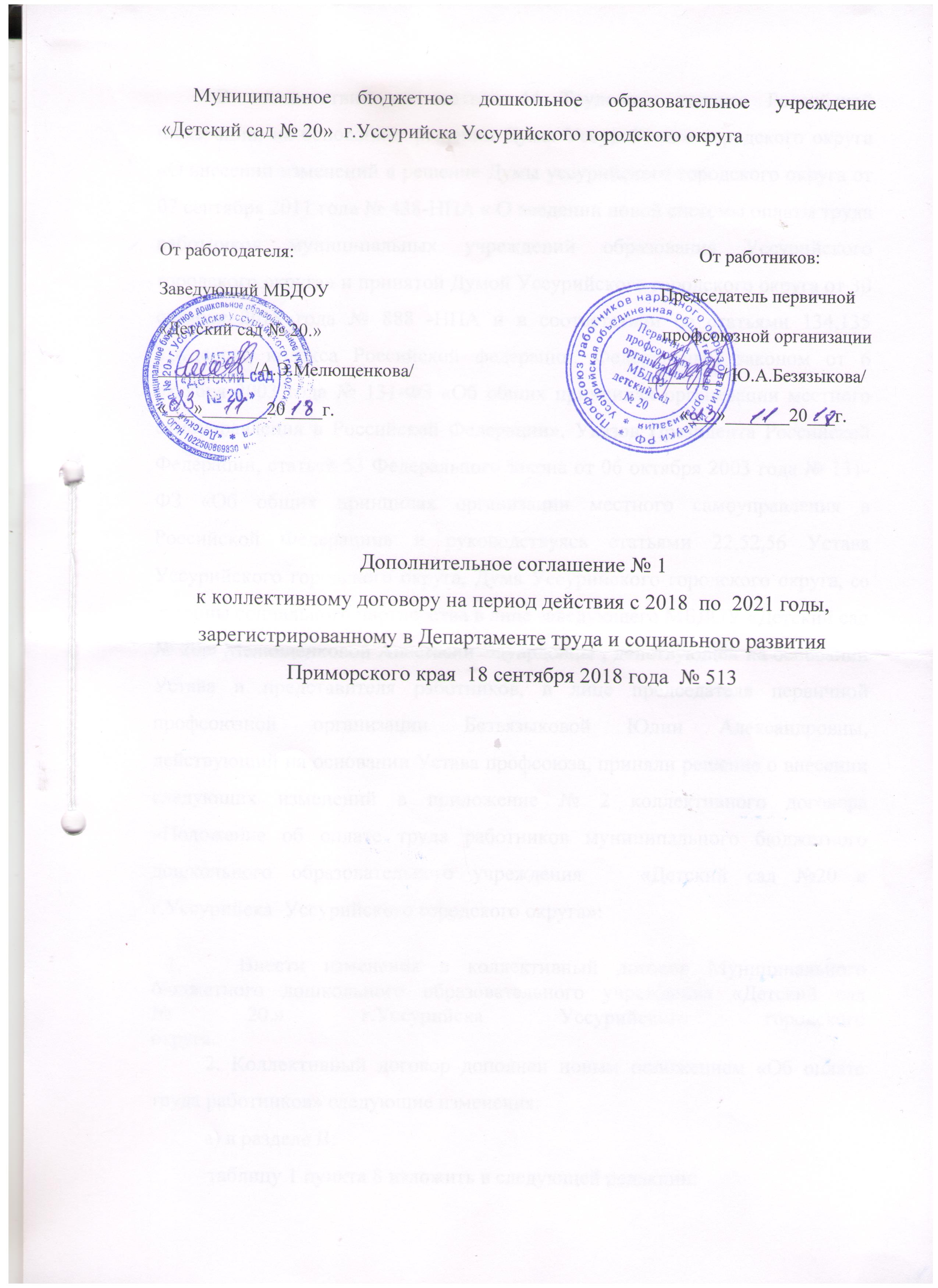    В соответствии со статьёй 44 Трудового кодекса Российской Федерации, на основании  решении Думы Уссурийского городского округа «О внесении изменений в решение Думы уссурийского городского округа от 07 сентября 2011 года № 438-НПА « О введении новой системы оплаты труда работников муниципальных учреждений образования Уссурийского городского округа» и принятой Думой Уссурийского городского округа от 30 октября 2018 года № 888 -НПА и в соответствии со статьями 134,135 Трудового кодекса Российской федерации, Федеральным законом от 6 октября 2003 года № 131-ФЗ «Об общих принципах организации местного самоуправления в Российской Федерации», Указов Президента Российской Федерации, статьей 53 Федерального закона от 06 октября 2003 года № 131-ФЗ «Об общих принципах организации местного самоуправления в Российской Федерации» и руководствуясь статьями 22,52,56 Устава Уссурийского городского округа, Дума Уссурийского городского округа, со стороны социального партнерства в лице заведующего МБДОУ «Детский сад № 20.» Мелющенковой Анастасии Эдуардовны , действующей на основании Устава и представителя работников, в лице председателя первичной профсоюзной организации Безъязыковой Юлии Александровны,   действующий на основании Устава профсоюза, приняли решение о внесении следующих изменений в приложение № 2 коллективного договора  «Положение об оплате труда работников муниципального бюджетного   дошкольного образовательного учреждения   «Детский сад №20 » г.Уссурийска  Уссурийского городского округа»:1.	Внести изменения в коллективный договор Муниципального
бюджетного дошкольного образовательного учреждения «Детский сад
№ 20.» г.Уссурийска Уссурийского городского
округа.2.	Коллективный договор дополнен новым положением «Об оплате
труда работников» следующие изменения:а) в разделе II:таблицу 1 пункта 8 изложить в следующей редакции:    «8.1. Произвести увеличение размеров окладов педагогических работников и работников учебно-вспомогательного персонала муниципальных учреждений образования, за исключением размеров окладов педагогических работников муниципальных образовательных учреждений реализующих основную программу и программу дополнительного образования детей в 1,04 раза»;Таблица 1      г)	пункт 9.1. Положения изложить в следующей редакции:       «9.1. Произвести увеличение размеров окладов работников медицинского персонала муниципальных образовательных учреждений, в 1,04 раза»;      в) таблицу 2 пункта 9 Положения изложить в следующей редакции:Таблица 2         д)	в разделе III:таблицу 3 пункта 10 изложить в следующей редакции:Таблица 3е)	пункт 10.1. Положения изложить в следующей редакции:«10.1. Произвести увеличение размеров окладов работников занимающих должности служащих муниципальных образовательных учреждений, в 1,04 раза»;ж)	в разделе IV:таблицу 4 пункта 11 изложить в следующей редакции:Таблица 4      з) пункт 11.1. Положения изложить в следующей редакции: «11.1.Произвести    увеличение    размеров    окладов    рабочих муниципальных образовательных учреждений, в 1,04 раза»; 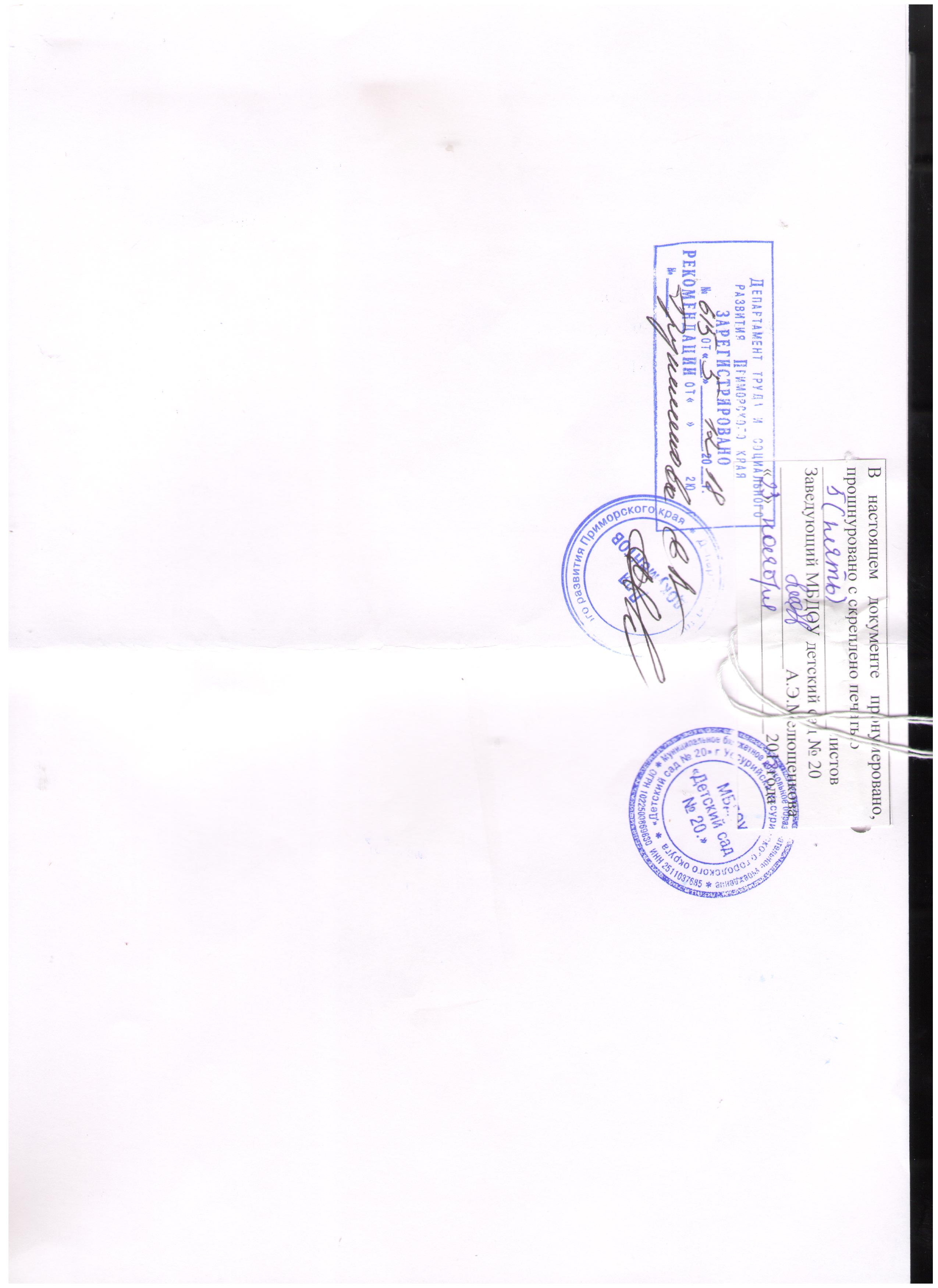 Наименование профессиональной квалификационной группы и квалификационного уровняразмеры окладов (руб.)I. Должности, отнесенные к ПКГ «учебно-вспомогательный персонал второго уровня»: 1-ый квалификационный уровень  ( младший воспитатель)4499II. Должности, отнесенные к ПКГ «педагогические работники»:1-ый квалификационный уровень ( музыкальный  руководитель)71881-ый квалификационный уровень, наличие первой квалификационной категории92411-ый квалификационный уровень, наличие высшей квалификационной категории98583-ий квалификационный уровень (воспитатель;   учитель-психолог)92413-ий квалификационный уровень, наличие первой квалификационной категории100633-ий квалификационный уровень, наличие высшей квалификационной категории108854-ый квалификационный уровень (  старший  воспитатель; учитель-логопед)102694-ый квалификационный уровень, наличие первой квалификационной категории106794-ый квалификационный уровень, наличие высшей квалификационной категории11295Профессиональная квалификационная группа должностей медицинских и фармацевтических работниковразмеры окладов (руб.)Средний медицинский персонал первого уровня:1-ый квалификационный уровень (  медицинская сестра; старшая медицинская сестра)5667Профессиональные квалификационные группы и квалификационные уровниРазмеры окладов (рублей)I. Профессиональная квалификационная группа «Общеотраслевые должности служащих первого уровня»1 квалификационный уровень(делопроизводитель, секретарь учебной части)5250II. Профессиональная квалификационная группа «Общеотраслевые должности служащих второго уровня»2 квалификационный уровень (заведующий хозяйством)6000III. Профессиональная квалификационная группа «Общеотраслевые должности служащих третьего уровня»1 квалификационный уровень (бухгалтер)                                7756Профессиональные квалификационные группы и квалификационные уровниРазмеры окладов (рублей)I. Профессиональная квалификационная группа «Общеотраслевые профессии рабочих первого уровня»1 квалификационный уровень Наименования профессий рабочих, по которым предусмотрено присвоение 1, 2 и 3 квалификационных разрядов в соответствии с Единым тарифно-квалификационным справочником работ и профессий рабочих (дворник, кастелянша, кладовщик, машинист по стирке белья, сторож, уборщик служебных помещений)4001II. Профессиональная квалификационная группа «Общеотраслевые профессии рабочих второго уровня»1 квалификационный уровень Наименования профессий рабочих, по которым предусмотрено присвоение 4 и 5 квалификационных разрядов в соответствии с Единым тарифно-квалификационным справочником работ и профессий рабочих  (рабочий по ремонту и обслуживанию зданий и сооружений, мастер по хозяйству)4001